MODALIDAD PRESENCIAL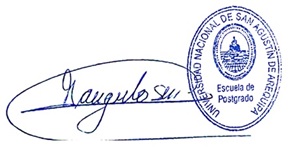 DR. FREDI ANGULO SALASDIRECTOR DE LA ESCUELA DE POSGRADOMODALIDAD SEMI PRESENCIALMODALIDAD A DISTANCIADR. FREDI ANGULO SALASDIRECTOR DE LA ESCUELA DE POSGRADOUNIDAD DE POSGRADOPROGRAMAMODALIDADVACANTESGGMMAESTRÍA EN CIENCIAS DE LA TIERRA, CON MENCIÓN EN EXPLORACIÓN GEOLÓGICAPRESENCIAL50GGMMAESTRÍA EN CIENCIAS DE LA TIERRA, CON MENCIÓN EN GEOTECNIAPRESENCIAL50ING. DE PROD. Y SERV.MAESTRÍA EN CIENCIAS: INFORMÁTICA, CON MENCIÓN EN TECNOLOGÍAS DE LA INFORMACIÓN Y COMUNICACIÓN EN GESTIÓN Y EDUCACIÓNPRESENCIAL20ING. DE PROD. Y SERV.MAESTRÍA EN CIENCIAS: INGENIERÍA ELECTRÓNICA CON MENCIÓN EN AUTOMATIZACIÓN E INSTRUMENTACIÓNPRESENCIAL20ING. DE PROD. Y SERV.MAESTRÍA EN MEDIO AMBIENTE Y SISTEMAS INTEGRADOS DE GESTIÓNPRESENCIAL50ING. DE PROD. Y SERV.MAESTRÍA EN CIENCIAS DE LA COMPUTACIÓNPRESENCIAL20ING. DE PROD. Y SERV.MAESTRÍA EN CIENCIAS: MECÁNICA CON MENCIÓN EN TURBOMAQUINAS PRESENCIAL20ING. DE PROD. Y SERV.DOCTORADO EN CIENCIAS: INGENIERÍA MECATRÓNICAPRESENCIAL20ING. DE PROD. Y SERV.DOCTORADO EN CIENCIAS DE LA COMPUTACIÓNPRESENCIAL15ING. DE PROD. Y SERV.DOCTORADO EN CIENCIAS AMBIENTALES Y ENERGÍAS RENOVABLESPRESENCIAL10CS NATURALES Y FORMALESMAESTRÍA EN CIENCIAS: CON MENCIÓN EN FÍSICAPRESENCIAL15DERECHOMAESTRÍA EN CIENCIAS: DERECHO, CON MENCIÓN EN DERECHO CONSTITUCIONAL Y TUTELA JURISDICCIONALPRESENCIAL55DERECHOMAESTRÍA EN CIENCIAS: DERECHO CON MENCIÓN EN DERECHO PENAL Y PROCESAL PENALPRESENCIAL55DERECHOMAESTRÍA EN CIENCIAS: DERECHO, CON MENCIÓN EN DERECHO PROCESALPRESENCIAL55DERECHODOCTORADO EN DERECHOPRESENCIAL55ECONOMIAMAESTRÍA EN CIENCIAS: ECONOMÍA CON MENCIÓN EN FORMULACIÓN, EVALUACIÓN Y GESTIÓN DE PROYECTOS DE INVERSIÓNPRESENCIAL50ECONOMIAMAESTRÍA EN CIENCIAS: ECONOMÍA, CON MENCIÓN EN GESTIÓN Y POLÍTICAS PÚBLICASPRESENCIAL50CS. HIST. SOCDOCTORADO EN CIENCIAS SOCIALESPRESENCIAL50CS. HIST. SOCMAESTRÍA EN CIENCIAS: CON MENCIÓN EN GERENCIA SOCIAL Y DE RECURSOS HUMANOSPRESENCIAL50CS. HIST. SOCMAESTRÍA EN CIENCIAS: CON MENCIÓN EN GESTIÓN DEL TURISMO SOSTENIBLEPRESENCIAL50CS. HIST. SOCMAESTRÍA EN CIENCIAS: CON MENCIÓN EN PERITACIÓN CRIMINALÍSTICAPRESENCIAL50810UNIDAD DE POSGRADOPROGRAMAMODALIDADVACANTESARQ. Y URB.MAESTRÍA EN CIENCIAS CON MENCIÓN EN: GERENCIA EN LA CONSTRUCCIÓNSEMI PRESENCIAL100ING. DE PROD. Y SERV.MAESTRÍA EN TELECOMUNICACIONES, CON MENCIÓN EN INGENIERÍA DE TELECOMUNICACIONESSEMI PRESENCIAL20ENFERMERIAMAESTRÍA EN CIENCIAS: ENFERMERÍA CON MECIÓN EN SALUD DE LA MUJER,DEL NIÑO Y DEL ADOLESCENTESEMI PRESENCIAL40ENFERMERIAMAESTRÍA EN CIENCIAS: ENFERMERIA CON MENCIÓN EN SALUD DEL ADULTO Y DEL ANCIANOSEMI PRESENCIAL40ENFERMERIAMAESTRÍA EN CIENCIAS: ADMINISTRACIÓN Y GERENCIA EN ORGANIZACIONES DE SALUDSEMI PRESENCIAL40ENFERMERIADOCTORADO EN CIENCIAS: SALUD COLECTIVASEMI PRESENCIAL20ENFERMERIADOCTORADO EN CIENCIAS: ENFERMERÍASEMI PRESENCIAL20280UNIDAD DE POSGRADOPROGRAMAMODALIDADVACANTESADMINISTRACIÓNMAESTRÍA EN CIENCIAS: ADMINISTRACIÓN (MBA), CON MENCIÓN EN GERENCIA FINANCIERA Y DE RIESGOSA DISTANCIA100ADMINISTRACIÓNMAESTRÍA EN CIENCIAS: ADMINISTRACIÓN (MBA), CON MENCIÓN EN DIRECCIÓN Y GESTION EMPRESARIALA DISTANCIA150ADMINISTRACIÓNMAESTRÍA EN CIENCIAS: ADMINISTRACIÓN (MBA), CON MENCIÓN EN GERENCIA DE PROYECTOS DE INVERSIÓNA DISTANCIA100ADMINISTRACIÓNMAESTRÍA EN CIENCIAS: ADMINISTRACIÓN (MBA), CON MENCIÓN EN GERENCIA DE RECURSOS HUMANOSA DISTANCIA200ADMINISTRACIÓNMAESTRÍA EN CIENCIAS: ADMINISTRACIÓN (MBA), CON MENCIÓN EN GERENCIA EMPRESARIALA DISTANCIA100ADMINISTRACIÓNMAESTRÍA EN CIENCIAS: ADMINISTRACIÓN (MBA), CON MENCIÓN EN GERENCIA DE MARKETING Y VENTASA DISTANCIA100ADMINISTRACIÓNMAESTRÍA EN CIENCIAS: ADMINISTRACIÓN, CON MENCIÓN EN: GERENCIA DE ESTADO Y ADMINISTRACIÓN PÚBLICAA DISTANCIA200ADMINISTRACIÓNDOCTORADO EN ADMINISTRACIÓN (DBA)A DISTANCIA50ING. DE PROD. Y SERV.MAESTRÍA EN CIENCIAS: INGENIERÍA ELÉCTRICA CON MENCIÓN EN SISTEMAS DE POTENCIAA DISTANCIA40ING. DE PROD. Y SERV.MAESTRÍA EN CIENCIAS: INGENIERÍA DE SISTEMAS, CON MENCIÓN EN GERENCIA EN TECNOLOGÍAS DE LA INFORMACIÓNA DISTANCIA40CS. CONTABLES Y FINANCIERASMAESTRÍA EN CIENCIAS: CONTABLES Y FINANCIERAS CON MENCIÓN EN TRIBUTACIÓN Y POLÍTICA FISCALA DISTANCIA60CS. CONTABLES Y FINANCIERASMAESTRÍA EN CIENCIAS: CONTABLES Y FINANCIERAS CON MENCIÓN EN FINANZAS Y ADMINISTRACIÓN DE NEGOCIOSA DISTANCIA60CS. CONTABLES Y FINANCIERASMAESTRÍA EN CIENCIAS: CONTABLES Y FINANCIERAS CON MENCIÓN EN AUDITORÍA Y GESTIÓN TRIBUTARIAA DISTANCIA60CS. BIOLOGICASMAESTRÍA EN CIENCIAS: CON MENCIÓN EN AGROECOLOGÍAA DISTANCIA50CS. BIOLOGICASMAESTRÍA EN CIENCIAS CON MENCIÓN EN BIOLOGÍA DE LA SALUDA DISTANCIA80CS. BIOLOGICASMAESTRÍA EN CIENCIAS CON MENCIÓN EN NUTRICIÓN, DEPORTE Y ESTETICAA DISTANCIA50CS. BIOLOGICASMAESTRÍA EN CIENCIAS CON MENCIÓN EN SEGURIDAD ALIMENTARIA Y DESARROLLO HUMANOA DISTANCIA50CS. HIST. SOCMAESTRÍA EN CIENCIAS: CON MENCIÓN EN GERENCIA SOCIAL Y DE RECURSOS HUMANOSA DISTANCIA50CS. HIST. SOCMAESTRÍA EN CIENCIAS: CON MENCIÓN EN GESTIÓN DEL TURISMO SOSTENIBLEA DISTANCIA50CS. HIST. SOCMAESTRÍA EN CIENCIAS: CON MENCIÓN EN PERITACIÓN CRIMINALÍSTICAA DISTANCIA50ENFERMERIAMAESTRÍA EN CIENCIAS: ENFERMERÍA CON MECIÓN EN SALUD DE LA MUJER,DEL NIÑO Y DEL ADOLESCENTEA DISTANCIA40ENFERMERIAMAESTRÍA EN CIENCIAS: ENFERMERIA CON MENCIÓN EN SALUD DEL ADULTO Y DEL ANCIANOA DISTANCIA40ENFERMERIAMAESTRÍA EN CIENCIAS: ADMINISTRACIÓN Y GERENCIA EN ORGANIZACIONES DE SALUDA DISTANCIA40ENFERMERIADOCTORADO EN CIENCIAS: SALUD COLECTIVAA DISTANCIA20ENFERMERIADOCTORADO EN CIENCIAS: ENFERMERÍAA DISTANCIA201800